Bosna i HercegovinaFederacija Bosne i HercegovineBosansko-podrinjski kanton GoraždeMINISTARSTVO ZA PRIVREDU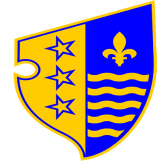 P R O G R A Mutroška sredstavaMinistarstva za privredu Bosansko-podrinjskog kantona Goraždesa ekonomskog koda 614500 POD 003 „Subvencije za podsticaj razvoja, poduzetništva i obrta“ Goražde, decembar 2016.godineNa osnovu člana 46. Zakona o izvršenju budžeta Bosansko-podrinjskog kantona Goražde za 2016 godinu (“Službene novine Bosansko-podrinjskog kantona Goražde”, broj:3/16), a u skladu sa odredbama Zakona o ministarstvima i drugim tijelima Kantonalne uprave Bosansko – podrinjskog kantona Goražde, (“Službene novine Bosansko-podrinjskog kantona Goražde “, br.9/13 i  13/13) te u skladu sa poglavljem III –Strateška platforma  tačka 3. stav 3. Strategije razvoja Bosansko-podrinjskog kantona Goražde za period 2016-2020.godine (“Službene novine Bosansko-podrinjskog kantona Goražde“, br.4/16), Ministarstvo za privredu Bosansko-podrinjskog kantona Goražde, utvrđuje:P R O G R A Mutroška sredstava Ministarstva za privredu Bosansko-podrinjskog  kantona Goraždesa ekonomskog koda 614500 POD 003 „Subvencije za podsticaj razvoja, poduzetništva i obrta“ 1. NAZIV PROGRAMANaziv Programa je:” Program podrške razvoju poduzetništva i obrta za 2016. godinu”, sa ekonomskog koda 614500 POD 003 - „Subvencije za podsticaj razvoja, poduzetništva i obrta“ .PODACI O PROGRAMUPeriod realizacije Programa:             	01.01.-31.12.2016.godineBudžetska pozicija:				Subvencije za podsticaj razvoja, poduzetništva i                                                                         obrta Ekonomski kod:				614500 POD 003Ukupna vrijednost Programa:		50.000,00 KM Odgovorna osoba:                              	Meho MašalaPozicija odgovorne osobe:                 	MinistarKontakt osoba za Program:			Almas Pita               Kontakt telefon:				038-224-264                                Kontakt e-mail:				mpbk-privredaipoduzetnistvo@hotmail.com                               Internet:                                             	__________________________________________SAGLASNOST NA PROGRAMSaglasnost na ovaj Program, u skladu sa članom 46.Zakona o izvršenju budžeta Bosansko-podrinjskog kantona Goražde za 2016.godinu (“Službene novine Bosansko-podrinjskog kantona Goražde”, broj:3/16), je dala Vlada Bosansko-podrinjskog kantona Goražde odlukom broj:03-14-_____/______godine od _____.____.20___.godine.2. SVRHA I OPIS PROGRAMA     2.1 Svrha ProgramaNa osnovu Zakona  o ministarstvima i drugim tijelima kantonalne uprave Bosansko-podrinjskog kantona Goražde (Službene novine Bosansko – podrinjskog kantona Goražde broj: 9/13) nadležnosti Ministarstva za privredu Bosansko-podrinjskog kantona Goražde su predlaganje i provođenje politike u oblasti industrije, poduzimanje mjera za unaprijeđenje proizvodnje, upravljanje prirodnim bogatstvima, razvoj poljoprivrede, upravljanje poljoprivrednim zemljištem,  uzgoj, zaštita i unaprijeđenje šuma, šumske komunikacije i eksploatacija šuma,  industrijske vode, vodoprivredne aktivnosti, korištenje voda u energetske i rekreacijske svrhe, upotreba i zaštita voda, ulaganja u privredna preduzeća, promet roba i usluga, učešće u kreiranju politike uvoza i izvoza, kontrola cijena proizvoda i usluga, zaključivanje ekonomskih sporazuma, kreiranje i implementacija politike kantonalnog turizma, razvoj turističkih resursa, razvoj rekreativnih, rehabilitacijskih i drugih centara, promocija turizma, ugostiteljstvo, poduzetništvo, provođenje politike razvoja komunikacija i transportne infrastrukture, razvoj javnog prometa, izgradnja, obnova i održavanje saobraćajnica od značaja za kanton, modernizacija cestovnog prometa i osiguranje komunikacijskih veza na području Bosansko-podrinjskog kantona Goražde.Program podrške razvoju poduzetništva i obrta za 2016.godinu usklađen je sa Zakonom o izvršenju budžeta Bosansko-podrinjskog kantona Goražde za 2016. godinu („Službene novine Bosansko-podrinjskog kantona Goražde“, broj: 3/16).Program je takođe usklađen i sa Programom rada Vlade Bosansko-podrinjskog kantona Goražde za 2016. godinu (“Službene novine Bosansko-podrinjskog kantona Goražde”, broj: 2/16), kao i sa Strategijom razvoja Bosansko-podrinjskog kantona Goražde za period 2016-2020.godine, poglavlje III –Strateška platforma,  tačka 3. stav 3. (“Službene novine Bosansko-podrinjskog kantona Goražde“, br.4/16).    2.2 Opis Programa Program utroška je provedbeni akt Ministarstva za privredu Bosansko-podrinjskog kantona Goražde koji osigurava da  se planirana sredstva budžeta Bosansko-podrinjskog kantona Goražde koriste na transparentan, specifičan i mjerljiv način u vremenski određenom periodu sa namjerom/svrhom da se kroz podsticaj otvaranju novih obrta, podsticaj zapošljavanju, rastu i razvoju obrtničke/poduzetničke djelatnosti omogući poboljšanje ukupnog životnog standarda u Bosansko-podrinjskom kantonu Goražde.Program će obezbijediti podsticaje za sufinansiranje projekata i zahtjeva obrtnika/ poduzetnika u Bosansko-podrinjskom kantonu Goražde, kao i sufinansiranje obrtnika/poduzetnika koji su prvi put registrovani u 2016. godini. Zahtjevi se podnose u skladu sa procedurama predviđenim Programom i maksimalan iznos sredstava koji se  može tražiti putem zahtjeva  iznosi 1.500 KM. Programom će se pružiti podrška u vidu subvencija za pokretanje novih projekata u poduzetništvu i obrtu koji će omogućiti unaprjeđenje i opstojnost postojećeg obrta, kao i otvaranje novih radnih mjesta pri prvoj registraciji obrtničke djelatnosti i otvaranje novih radnih mjesta kod već registrovanih obrtnika.  Subvencija će se obezbijediti za otklanjanju problema koji onemogućavaju održivo poslovanje u niskoakumulativnim djelatnostima i starim zanatima. Program utroška sredstava sa ekonomskog koda 614 500 – Subvencije za podsticaj razvoja, poduzetništva i obrta Ministarstva za privredu Bosansko-podrinjskog kantona Goražde za 2016. godinu (u daljem tekstu Program), definiše bitne elemente za dobijanje saglasnosti za Program od strane Vlade Bosansko-podrinjskog kantona Goražde, kao što su opći i posebni ciljevi Programa, kriteriji za raspodjelu sredstava, potrebna sredstva, korisnici sredstava, procjena rezultata, te procjena nepredviđenih rashoda i izdataka.3. OPĆI I POSEBNI CILJEVI PROGRAMA    3.1. Opći (osnovni ) cilj Programa Osnovni cilj Programa jeste podsticaj za zapošljavanje kod prve registracije obrtničke djelatnosti, sufinansiranje projekata zapošljavanja u već postojećem obrtu i srodnim djelatnostima (osim poljoprivredne djelatnosti) i pružanje pomoći za unapređenje i očuvanje postojećeg obrta i sufinansiranje niskoakumulativnih djelatnosti i starih zanata.      3.2. Posebni (specifični) ciljevi ProgramaU skladu sa općim ciljem, Programom se definišu sljedeći posebni (specifični) ciljevi.Start UP podrška za prvu registraciju obrtničke i srodnih djelatnosti (osim poljoprivredne djelatnosti) u 2016. godini, Sufinansiranje projekata zapošljavanja u već postojećem obrtu i srodnim djelatnostima (osim poljoprivredne djelatnosti),Pružanje pomoći za unapređenje i očuvanje postojećeg obrta kao i sufinansiranje niskoakumulativnih djelatnosti i starih zanata (ne mogu aplicirati korisnici koji su dobili sredstva u 2015. godini).         3.2.1. Start UP podrška za prvu registraciju obrtničke i srodnih djelatnosti (osim                            poljoprivredne  djelatnosti) u 2016.godiniU okviru prvog posebnog cilja obezbijedit će se subvencija za start UP podršku  prve registracije obrtničke i srodnih djelatnosti (osim poljoprivredne djelatnosti)  u cilju otvaranja novih radnih mjesta i unaprjeđenja obrtničke djelatnosti na prostoru Bosansko-podrinjskog kantona Goražde. Podrška po ovom posebnom cilju se neće pružiti u oblasti poljoprivredne djelatnosti zbog nedovoljne visine planiranih sredstava u budžetu resornog ministarstva,  kao i zbog velikog broja poduzetnika registrovanih na prostoru Bosansko-podrinjskog kantona Goražde u prethodno navedenoj djelatnosti.Podrška  će se prioritetno pružiti u vidu subvencija za prvu registraciju obrtničke djelatnosti u cilju otvaranja novih radnih mjesta i unaprjeđenja obrtničke i srodnih djelatnosti (osim poljoprivredne djelatnosti) na prostoru Bosansko-podrinjskog kantona Goražde.U okviru ovog posebnog cilja podrška će se pružiti u vidu sufinansiranja rashoda vezanih za prvu registraciju obrtničke i srodnih djelatnosti (osim poljoprivredne djelatnosti), rashoda vezanih za izvođenje građevinskih radova neophodnih za pokretanje obrta i srodnih djelatnosti (osim poljoprivredne djelatnosti), isplatu plaća i doprinosa kao i rashoda koji se odnose na nabavku materijala i opreme koji su neophodni za pokretanje obrta i srodnih djelatnosti (osim poljoprivredne djelatnosti).Novoosnovani privredni subjekat koji je dobio sredstva od Ministarstva za privredu Bosansko-podrinjskog kantona Goražde ne može prestati sa radom u periodu od tri godine računajući od momenta dobivanja prve registracije.         3.2.2. Sufinansiranje projekata zapošljavanja u već postojećem obrtu i srodnim                   djelatnostima (osim poljoprivredne djelatnosti)U okviru drugog posebnog cilja podrška  će se pružiti za otvaranje novih radnih mjesta u cilju pokretanje novih projekata u obrtu i srodnim djelatnostima (osim poljoprivredne djelatnosti) kojima će se vršiti nabavka mašina i uređaja, izgradnja, proširenje ili rekonstrukcija objekata, otklanjanje uskih grla u poslovanju, isplatu plaća i doprinosa, uvođenje novih tehnologija u proizvodni proces,  usvajanje proizvodnje novih proizvoda i povećanje dodatne vrijednosti u obrtu i srodnim djelatnostima (osim poljoprivredne djelatnosti) za novootvorena radna mjesta. Privredni subjekat koji je dobio sredstva od Ministarstva za privredu Bosansko-podrinjskog kantona Goražde ne može otpustiti novouposlenog radnika  u periodu od najmanje tri godine računajući od momenta njegovog upošljavanja.           3.2.3. Pružanje pomoći za unapređenje i očuvanje postojećeg obrta kao i                      sufinansiranje niskoakumulativnih djelatnosti i starih zanata (ne mogu                    aplicirati korisnici koji su dobili sredstva u  2015. godini)	U okviru trećeg posebnog cilja obezbijedit će se podrška obrtnicima, starim zanatima i obrtnicima u niskoakumulativnim djelatnostima  za unaprjeđenje i očuvanje postojećeg obrta i prevazilaženje poteškoća u raduPodrška će se prioritetno pružiti u vidu sufinansiranja nabavke mašina, uređaja, ostale opreme i repromaterijala, isplatu plaća i doprinosa, rekonstrukcije i investicionog ulaganja u objekte sa ciljem prevazilaženja problema za obavljanje obrta i omogućavanja dugoročnog stabilnog poslovanja obrtnika, starih zanata i obrtnika u niskoakumulativnim djelatnostima.Na ovaj poseban cilj aplicira se isključivo putem aplikacione forme za zahtjeve na rezervna sredstva po raspisanom javnom pozivu.4. POTREBNA SREDSTVA ZA PROVOĐENJE PROGRAMA    4.1.Visina sredstava za provođenje Programa  Potrebna sredstva za provođenje Programa planirana su Budžetom Ministarstva za privredu Bosansko-podrinjskog kantona Goražde za 2016.godinu („Službene novine Bosansko-podrinjskog kantona Goražde“, broj: 3/16), na ekonomskom kodu 614500 POD 003 – Subvencije za podsticaj razvoja, poduzetništva i obrta, u ukupnom iznosu od 50.000,00 KM.    4.2. Maksimalni budžet po posebnim (specifičnim) ciljevima	Programom se utvrđuje visina, odnosno maksimalni  iznos sredstava za svaki posebni cilj Programa. Maksimalna visina sredstava za svaki poseban (specifičan) cilj predstavlja jednu finansijsku komponentu Programa.Za svaki poseban cilj, odnosno za svaku finansijsku komponentu Programa definisan je slijedeći maksimalni budžet:Start UP podrška za prvu registraciju obrtničke i srodnih djelatnosti (osim poljoprivredne djelatnosti) u 2016. godiniMaksimalan budžet							10.000,00 KMSufinansiranje projekata zapošljavanja u već postojećem obrtu i srodnim djelatnostima (osim poljoprivredne djelatnosti)Maksimalan budžet							10.000,00KMPružanje pomoći za unapređenje i očuvanje postojećeg obrta kao i sufinansiranje niskoakumulativnih djelatnosti i starih zanata (ne mogu aplicirati korisnici koji su dobili sredstva u 2015. godini) - rezervna sredstvaMaksimalan budžet –rezervna sredstva					30.000,00 KM4.3. Preraspodjela sredstavaU slučaju potrebe, Ministarstvo za privredu Bosansko-podrinjskog kantona Goražde može napraviti preraspodjelu  sredstava sa jedne na drugu komponentu (posebnog cilja) u iznosu do maksimalno 10 procenata od iznosa komponente sa koje se sredstva prenose. Preraspodjelu ovih sredstava Ministarstvo  za privredu Bosansko-podrinjskog kantona Goražde će izvršiti odlukom ministra za privredu.U slučaju postojanja opravdane potrebe za korekcijom iznosa sredstava planiranih za svaki posebni cilj Programa do maksimalno 25 procenata Ministarstvo za privredu Bosansko-podrinjskog kantona Goražde može napraviti preraspodjelu sredstava uz saglasnost Vlade Bosansko-podrinjskog kantona Goražde. U slučaju izmjene ukupne vrijednosti Programa koja je rezultat izmjene i dopune Budžeta Bosansko-podrinjskog kantona Goražde, preusmjerenja sa  drugih  kodova  ili  na  druge  kodove unutar budžeta ministarstva i preusmjeravanja između budžetskih korisnika, Ministarstvo za  privredu Bosansko-podrinjskog kantona Goražde se ovlašćuje da  može  vršiti  izmjenu  i  dopunu Programa u skladu sa potrebama na osnovu kojih su donešene odluke o preusmjeravanju, povećanju ili smanjenju ukupne vrijednosti Programa uz saglasnost Vlade Bosansko-podrinjskog kantona Goražde.4.4. Rezervna sredstva za rješavanje hitnih i prioritetnih zahtjeva Na rezervna sredstva može se aplicirati u okviru 3.posebnog cilja Pružanje pomoći za unaprjeđenje i očuvanje postojećeg obrta kao i sufinansiranje niskoakumulativnih djelatnosti i starih zanata (ne mogu aplicirati korisnici koji su dobili sredstva u 2015. godini), poslije raspisivanja javnog poziva. Visina sredstava planirana za ove namjene je 30.000,00 KM, a sredstva se mogu koristiti za namjene opisane u ovom posebnom cilju i aplicira se isključivo putem aplikacione forme za zahtjeve. 5. KRITERIJI ZA RASPODJELU SREDSTAVA     5.1. Način raspodjele sredstava	Raspodjela sredstava vrši se dodjelom državne pomoći za svrhe predviđene poglavljem 3. Programa- Opći i posebni ciljevi. Državna pomoć može se dodijeliti samo jednom, a u skladu sa procedurama predviđenim  Programom.	Raspodjela sredstava vršiće se na osnovu odobrenih projekata i zahtjeva za sredstvima u skladu sa svakim posebnim ciljem Programa. Konačnu saglasnost na spisak korisnika sredstava državne pomoći iz ovog Programa daje Vlada Bosansko-podrinjskog kantona Goražde.Sredstva iz ovog Programa dodjeljivaće se u formi projektnog finansiranja (plaćanje unaprijed) i u formi subvencioniranja troškova (naknadno plaćanje). Dodjela sredstava se može vršiti u hitnim slučajevima i na osnovu zahtjeva za podrškom u realizaciji pojedinačne aktivnosti ili potrebe isključivo na način propisan Programom.     5.2. Kriteriji za raspodjeluSredstva iz budžeta će se dodjeljivati korisnicima srazmjerno njihovom doprinosu ostvarivanja općeg i posebnih ciljeva i očekivanih rezultata Programa. Za ocjenjivanje doprinosa ostvarivanja ciljeva Programa primjenjivat će se dva eliminatorna kriterija i jedan kriterij za rangiranje aplikacija.Eliminatorni kriteriji su:ispunjavanje općih uslova za učestvovanje u Programu,ispunjavanje posebnih uslova za učestvovanje u Programu,Kriterij po osnovu kojeg će se rangirati aplikacije je rezultat procesa apliciranja, selekcije i evaluacije projekata i zahjeva, a rangiranje će se vršiti u skladu sa skalom za evaluaciju (tačka.5.6.11.-skala za evaluaciju)     5.3. Opći uslovi za učestvovanje u programu	U implementaciji Programa primjenjivaće se restriktivne procedure koje omogućavaju ravnopravno učestvovanje u Programu svim licima koja spadaju u jednu od slijedećih kategorija:da imaju rješenje o registraciji za obrt i srodne djelatnosti koje je izdao nadležni općinski organ u 2016. godini i da im je prebivalište (registracija) na prostoru Bosansko-podrinjskog kantona Goražde;da imaju rješenje o registraciji za već postojeći obrt i srodne djelatnosti koje je izdao nadležni općinski organ i da im je prebivalište (registracija) na prostoru Bosansko-podrinjskog kantona Goražde;Lica koja spadaju u jednu od kategorija iz prethodnog stava obavezna su ispunjavati slijedeće opće uslove za učestvovanje u Programu:da imaju registraciju na prostoru Bosansko-podrinjskog kantona Goražde,da imaju ugovor o otvorenom bankovnom računu i uvjerenje banke da isti nije u blokadi,ID broj aplikanta (identifikacioni broj aplikanta),da u momentu podnošenja aplikacije imaju minimalno jednog i maksimalno četiri stalno zaposlena radnika na neodređeno vrijeme,da nemaju neizmirenih obaveza za poreze i doprinose, osim obaveza koje su obuhvaćene ugovorom o reprogramiranju obaveza,da nemaju neizmirenih obaveza po osnovu članarine obrtničkoj komori u skladu sa zakonom,    5.4.  Posebni uslovi za učestvovanje u ProgramuU implementaciji Programa, pored općih, primjenjivaće se i posebni uslovi za učestvovanje u Programu. Posebni uslovi koji se primjenjuju za aplikante u okviru prvog posebnog cilja su:da spadaju u a. kategoriju lica kojima je opštim uslovima omogućeno učestvovanje u Programu,da su registrovani za obrt i srodne djelatnosti u 2016. godini i da im je prebivalište (registracija) na prostoru Bosansko-podrinjskog kantona Goražde;da nisu registrovani za poljoprivrednu djelatnost,da su dostavili dokaz o upošljavanju minimalno jednog radnika ida su dostavili izjavu da će se baviti registrovanim obrtom minimalno tri godine od momenta dodjele sredstava po ovom Programu.Posebni uslovi koji se primjenjuju za aplikante u okviru drugog posebnog cilja su:da spadaju u b.  kategoriju lica kojima je općim uslovima omogućeno učestvovanje u Programu,da su registrovani minimalno jednu godinu dana od dana podnošenja aplikacije za učestvovanje u programu, osim u slučaju preregistracije u skladu sa Zakonom,da nisu registrovani za poljoprivrednu djelatnost,da su namjenski utrošili sredstva odobrena od strane Ministarstva za privredu Bosansko-podrinjskog kantona Goražde u periodu od protekle tri godine ukoliko im je takva pomoć dodjeljena,dokaz da u momentu podnošenja aplikacije imaju minimalno jednog i maksimalno četiri stalno zaposlena radnika na neodređeno vrijeme (Spisak uposlenih radnika matične evidencije zaposlenih)da su dostavili izjavu o upošljavanju novog radnika i izjavu da isti neće biti otpušten u  periodu od minimalno tri godine računajući od momenta njegovog upošljavanja. Posebni uslovi koji se primjenjuju za aplikante u okviru trećeg posebnog cilja su:da spadaju u b. kategoriju lica kojima je općim uslovima omogućeno učestvovanje u Programu,da su registrovani minimalno jednu godinu dana od dana podnošenja aplikacije za učestvovanje u Programu, osim u slučaju preregistracije u skladu sa Zakonom,da nisu registrovani za trgovinsku, ugostiteljsku i poljoprivrednu djelatnost,da su namjenski utrošili sredstva odobrena od strane Ministarstva za privredu Bosansko-podrinjskog kantona Goražde u periodu od protekle tri godine ukoliko im je takva pomoć dodjeljena,da nisu koristili sredstva po Programu podrške razvoju poduzetništva i obrta u 2015. godini.u okviru ovog posebnog cilju aplicira se na rezervna sredstva i to isključivo putem aplikacione forme za zahtjeve.      5.5. Kandidovanje prijedloga projekata i podnošenje zahtjeva za sredstvimaPrijedlozi projekata i zahtjeva dostavljaju se nakon objavljivanja javnog poziva, koji se raspisuje u skladu sa procedurama predviđenim Programom.Aplicira se na obrascima koje je propisalo Ministarstvo za privredu Bosansko-podirnjskog kantona Goražde, u aplikacionoj formi za dostavljanje prijedloga projekata i u aplikacionoj formi za dostavljanje zahtjeva. Prijedlozi projekata se dostavljaju za apliciranje na sredstva u okviru 1. i 2. posebnog cilja, po objavljivanju javnog poziva u skladu sa rokovima koji su definisani javnim pozivom.  U okviru trećeg posebnog cilja, aplikanti dostavljaju isključivo zahtjeve za sredstvima. Aplicira se na rezervna sredstva u aplikacionoj formi za zahtjeve po objavljivanju javnog poziva.Javni poziv će se raspisati za .posebne ciljeve Programa. 	Pravilno popunjavanje propisane forme omogućava da se svi aspekti prijedloga projekata i zahtjeva za sredstvima objektivno selektiraju i procjene i isti ne mogu biti pisani rukom.Svi prijedlozi projekata ili zahtjeva procjenjuju se u skladu sa procedurama apliciranja, selekcije, evaluacije i rangiranja.     5.6. Procedure apliciranja, selekcije i evaluacije projekata i zahtjeva za sredstvima5.6.1.  AplikantiLica  koja  ispunjavaju opće uslove za učestvovanje u Programu i koja u formi propisanoj od strane Ministarstva za privredu Bosansko-podrinjskog kantona Goražde dostave prijedlog projekta i zahtjev za sredstvima imaju  status  aplikanta.  Aplikant  može  odabrati  najpovoljniji način apliciranja na sredstva.Javni poziv se raspisuje po dobivanju saglasnosti na Program od strane Vlade Bosansko-podrinjskog kantona Goražde. Javni poziv sadrži: Predmet javnog poziva, Naziv posebnog cilja Programa, kriteriji i korisnici sredstava, Pravo učešća, Sadržaj prijave za učešće na javni poziv za dodjelu finansijskih sredstava, Kriteriji za ocjenu prijave i izbor korisnika, Način preuzimanja potrebne dokumentacije, Način podnošenja prijave i Ostale odredbe. Javni poziv se objavljuje na internet stranici Vlade Bosansko-podrinjskog kantona Goražde  i u jednom ili više elektronskih medija.5.6.2. Kandidovanje prijedloga projekataAplikant  može  kandidovati  prijedlog  projekta  u  kojem  je  planirano  sufinansiranje troškova projekta iz sredstava Programa. Aplikant  može  dostaviti  samo jedan prijedlog projekta u okviru prvog ili drugog posebnog cilja, Prijedlozi projekata se ne dostavljaju u okviru trećeg posebnog cilja, već samo zahtjevi i aplikanti mogu dostaviti zahtjeve za sredstvima u skladu sa Programom.	Ministarstvo  za privredu Bosansko-podrinjskog kantona Goražde može  raspisati  drugi  javni  poziv  za  dostavljanje  prijedloga  projekata ukoliko  se  u  prvom  javnom  pozivu  ne  utroše  sva  planirana  sredstva  Programa, ukoliko dodje do povećanja budžeta, te ukoliko se sredstva  planirana  za  finansiranje  ne  utroše  u  vremenskom  planu  koji  je  određen  Programom.5.6.3. Finansiranje prijedloga projekata	Ukupan budžet predloženog projekta  koji  aplikanti  dostavljaju  za  finansiranje za I i II poseban cilj ne  može  biti  manji od 4.800 KM i veći  od  40.000  KM.  	Iznos  granta  koji može biti zatražen za sufinansiranje projekta je  4.000 KM.U okviru 1. i 2. posebnog cilja aplikanti su obavezni da osiguraju vlastito  učešće  u  finansiranju  projekata u iznosu od minimalno 20 %.Prijedlozi  projekata  čiji  ukupni  iznosi  prelaze minimalni i maksimalni  iznos projekta u kojima je planirani grant veći ili manji od utvrđene visine, projekti u kojima nije obezbjeđeno vlastito učešće u skladu sa prethodnim stavom i projekti pisani rukom će u fazi administrativne provjere biti  automatski  odbijeni  kao  neprihvatljivi  za  finansiranje.Minimalni i maksimalni iznos granta za sufinansiranje projekata iz sredstava ovog Programa su definisani u rasponu za svaki posebani cilj u tabeli 1.Tabela 1: Pregled iznosa grant sredstava za finansiranje po Programu5.6.4. Podnošenje  zahtjeva  za  sredstvima	Podnošenje zahtjeva za sredstvima predviđeno je isključivo u okviru trećeg  posebnog cilja na rezervna sredstva po objavljivanju javnog poziva-.	Zahtjev za sredstvima aplikant podnosi u propisanoj aplikacionoj formi za zahtjeve. Istovremeno  aplikant  može  podnijeti  samo  jedan  zahtjev  za  sredstvima.	Aplikant  može  dostaviti  zahtjev  za  sredstvima  nakon  objavljivanja javnog poziva. 5.6.5. Obavezni  sadržaj  zahtjeva	Prilikom  apliciranja  u  vidu  zahtjeva  za odobravanje  sredstava,  aplikant  je  obavezan navesti slijedeće  informacije:osnovne podatke o aplikantu,opis usklađenosti  zahtjeva  sa  konkretnim posebnim ciljem,razlog  zbog  kojeg se zahtjevom  traži  odobravanje  sredstava sa opisom mjera poduzetim prije podnošenja zahtjeva,pregled  planiranih aktivnosti koje će se poduzeti u slučaju odobravanja sredstava,  očekivani rezultat koji se planira ostvariti u slučaju odobravanja sredstava,iznos  traženih sredstava iz Programa i iznos  sredstava  koji  bi  se  obezbijedio  iz  drugih  izvora.Zahtjev za sredstvima koji je podnešen od aplikanta obavezno mora biti usklađen sa prioritetima i finansijskim kriterijima koji su definisani u Programu. Zahtjevi koji ne ispunjavaju formu obaveznog sadržaja, odnosno zahtjevi koji nisu usklađeni sa prioritetima i finansijskim kriterijima u administrativnoj provjeri će biti odbačeni kao neprihvatljivi za finansiranje.5.6.6. Finansiranje  zahtjeva  za  sredstvima	Minimalni  i  maksimalni  iznos  granta  koji može biti zatražen u formi zahtjeva je  u  rasponu  od 500 KM do 1.500 KM.Zahtjevi u kojima je planirani grant veći ili manji od utvrđene visine će u fazi administrativne provjere biti automatski  odbijeni  kao  neprihvatljivi  za  finansiranje.Vlastita  sredstva  aplikanta su  poželjna, ali  nisu  obavezujuća. 5.6.7. Otvaranje aplikacija i administrativna provjera	Otvaranje  aplikacija i  administrativna  provjera  prijedloga  projekata i zahtjeva za sredstvima se  provodi  odmah  po  zatvaranja javnog poziva.	Administrativna  provjera  se  provodi  u  cilju utvrđivanja  da li lice koje je dostavilo aplikaciju ispunjava  uslove  za dobivanje statusa aplikanta u skladu da odredbama ovog Programa. Administrativnu provjeru vrši komisija Ministarstva za privredu Bosansko-podrinjskog kantona Goražde. Administrativnom provjerom se utvrđuje:da li je aplikacija dostavljena u roku i na način predviđen Programom,da li su dostavljeni svi prilozi na način predviđen Programom,da li aplikant ispunjava opće uslove za učestvovanje u Programu,da li aplikant ispunjava posebne uslove za kandidovanje projekta i zahtjeva za sredstvima,da li je aplikacija potpuna i ispravno popunjena u skladu sa propisanom formom, da li je aplikacija usklađena sa svrhom Programa, općim ciljem Programa, da li je zahtjevana podrška u skladu sa posebnim ciljevima Programa i da li je predloženo finansiranje u skladu sa odredbama o finansiranju.Ukoliko su ovi uslovi ispunjeni, komisija će aplikaciju evaluirati u skladu sa odredbama Programa. U suprotnom aplikacija će i bez evaluacije biti odbijena iz administrativnih razloga. Aplikacije pisane rukom će biti automatski odbijene.Nakon provedene administrativne procedure i evaluacije dostavljenih prijedloga projekata i zahtjeva za sredstvima, Ministarstvo će obavijestiti sve aplikante o rezultatima administrativne provjere i evaluacije.5.6.8. Evaluacija dostavljenih prijedloga projekataKomisija provodi evaluaciju dostavljenih prijedloga projekata nakon provedene administrativne provjere. Za provođenje administrativne provjere, procesa selekcije, evaluacije i ocjenjivanja projekata Ministarstvo za privredu Bosansko-podrinjskog kantona Goražde formira komisiju. Komisija sve dostavljene aplikacije razmatra i evaluira u periodu od maksimalno 30 dana od završetka administrativne provjere.U evaluaciji projekata komisija primjenjuje pet grupa indikatora i to:Finansijski i operativni kapaciteti aplikantaRelevantnostMetodologijaOdrživostBudžet  i troškovna efikasnost5.6.9. Evaluacija dostavljenih zahtjeva za sredstvimaKomisija provodi evaluaciju zahtjeva nakon provedene administrativne provjere.U evaluaciji zahtjeva komisija primjenjuje tri grupe indikatora i to:RelevantnostOdrživostBudžet i troškovna efikasnost.5.6.10. Ocjenjivanje aplikacijaEvaluacija aplikacija se provodi na osnovu skale za evaluaciju. Evaluacijski kriteriji su podjeljeni u okviru grupa i podgrupa. Za svaku podgrupu komisija daje ocjenu između 1 i 5 prema slijedećim kategorijama procjena: 1 - veoma slabo; 2 - slabo; 3 - adekvatno; 4 - dobro; 5 - veoma dobro.Svaka ocjena se množi sa koeficijentom koji je za svaki indikator predviđen u evaluacijskoj skali. Maksimalan broj bodova za projekat iznosi 100, dok je maksimalan broj bodova za zahtjev za sredstvima 80.Projekti koji imaju manje od 70 bodova, odnosno zahtjevi za sredstvima koji imaju manje od 50 bodova se odbacuju u prvom krugu selekcije. Ukoliko je ukupan rezultat u poglavlju relevantnost manji od 15 aplikacija se odbija, bez obzira na dobiven ukupan maksimalan broj bodova. Ukoliko je ukupan rezultat u poglavlju budžet i troškovna efikasnost manji od 15 aplikacija se odbija, bez obzira na dobiven ukupan maksimalan broj bodova.Komisija će procjenjivati vrijednost indikatora. Prilikom određivanja vrijednosti indikatora komisija će se pridržavati prioriteta, finansijskih kriterija i načina rangiranja koji su propisani Programom. Svi članovi komisije dodjeljuju ocjene, a ukupan broj bodova se dobija kada se ocjene dobivene od svih članova komisije podjele sa brojem članova komisije.  	5.6.11. Skala za evaluaciju 	5.6.12. Procedure odobravanja prijedloga projekataProjekte koji su u procesu evaluacije dobili više od 70 bodova, komisija rangira po broju osvojenih bodova.U procesu odobravanja, komisija može uvidom na terenu provjeriti stanje u pogledu usklađenosti stvarnog stanja sa stanjem navedenim u prijedlogu projekta.Nakon  provedenog  rangiranja  odobravaju  se  svi  najbolje  rangirani  projekti  do  visine raspoloživih  sredstava  koja  su  Programom  definisana  za  svaki  poseban cilj.  Svi  najbolje  rangirani  projekti  za  koje  postoje  rasploživa  sredstva   imaju  status  odobrenih  projekata.Prijedlozi projekata koji imaju više od 70 bodova, ali za čije finansiranje nema raspoloživih sredstava stavljaju se na listu čekanja u slučaju obezbjeđenja dodatnih sredstava za Program ili donošenja odluke o preraspodjeli sredstava u skladu sa odredbama Programa. U suprotnom prijedlog projekta se odbija.Nakon provedenog rangiranja, komisija predlaže odobravanje prijedloga projekta u punom ili umanjenom iznosu u zavisnosti od rezultata procesa evaluacije. Sve odobrene projekte Ministarstvo za privredu Bosansko-podrinjskog kantona Goražde predlaže Vladi Bosansko-podrinjskog kantona Goražde da donese odluku o odobravanju prijedloga projekata koji će se sufinansirati sredstvima iz budžeta Bosansko-podrinjskog kantona Goražde – ekonomski kod 614 500 POD 003 – Subvencije za podsticaj razvoja, poduzetništva i obrta.Istovremeno sa prijedlogom odluke o odobravanju prijedloga projekata, Vladi Bosansko-podrinjskog kantona Goražde se dostavlja odobreni prijedlog projekata i prednacrt ugovora o sufinansiranju odobrenih projekata.Ukoliko se odlukom Vlade Bosansko-podrinjskog kantona Goražde o davanju saglasnosti na spisak korisnika odobrava iznos granta veći od 10.000 KM, prije potpisivanja ugovora, nacrt ugovora dostavlja se Kantonalnom pravobraniocu na mišljenje.U slučaju da je planirano sufinansiranje projekta iz Programa veće od 6.000 KM i manje od 50.000 KM, uz prednacrt ugovora podnosi se i prijedlog zaključka Vlade  Bosansko-podrinjskog kantona Goražde o davanju saglasnosti ministru za privredu Bosansko-podrinjskog kantona Goražde za potpisivanje ugovora. Nakon prihvatanja prijedloga odluke od strane Vlade Bosansko-podrinjskog kantona Goražde i pribavljenog mišljenja Kantonalnog pravobranilaštva na nacrt ugovora, pristupa se potpisivanju ugovora za sufinansiranje projekata o čemu se aplikanti pismeno obavještavaju. Ugovorom se definiše način implementacije projekta, vrijeme implementacije, obaveze korisnika sredstava i Ministarstva za privredu Bosansko-podrinjskog kantona Goražde i način obezbjeđenja instrumenata za namjenski utrošak sredstava.Ministarstvo za privredu Bosansko-podrinjskog kantona Goražde predlaže Vladi Bosansko-podrinjskog kantona Goražde da u skladu sa Zakonom o izvršenju Budžeta, donese odluku o odobravanju sredstava iz budžeta Ministarstva  za privredu Bosansko-podrinjskog kantona Goražde – ekonomski kod 614 500 POD 003 – Subvencije za podsticaj razvoja, poduzetništva i obrta u skladu sa dostavljenim nacrtima ugovora.Nakon privatanja prijedloga odluke o odobravanju zahtjeva za isplatom sredstava od strane Vlade Bosansko-podrinjskog kantona Goražde, pristupa se potpisivanju ugovora sa korisnicima sredstava  i zahtjev za plaćanje se dostavlja Ministarstvu za finansije Bosansko-podrinjskog kantona Goražde. 	5.6.13. Procedure odobravanja zahtjeva za sredstvimaAplikacije podnešene u formi zahtjeva komisija  će rangirati po broju osvojenih bodova, za one zahtjeve koji su u procesu evaluacije dobili više od 50 bodova. U procesu odobravanja, komisija može uvidom na terenu provjeriti ispunjavanje uslova za dobijanje podrške u pogledu uklađenosti stvarnog stanja sa stanjem navedenim u zahtjevu za sredstvima.Nakon provedenog rangiranja, komisija predlaže odobravanje zahtjeva u punom ili umanjenom iznosu u zavisnosti od rezultata procesa evaluacije. U toku provođenja procedura odobravanja zahtjeva komisija vodi računa o prethodno odobrenim zahtjevima, odobrenim projektima, odnosno projektima koji se nalaze u procesu odobravanja. Zahtjevi za sredstvima koji imaju više od 50 bodova, za čije finansiranje nema raspoloživih sredstava stavljaju se na listu čekanja u slučaju obezbjeđenja dodatnih sredstava za Program ili donošenja odluke o preraspodjeli sredstava u skladu sa odredbama Programa. U suprotnom zahtjev za sredstvima se odbija.Sve odobrene zahtjeve Ministarstvo za privredu Bosansko-podrinjskog kantona Goražde predlaže Vladi Bosansko-podrinjskog kantona Goražde da u skladu sa Zakonom o izvršenju Budžeta, donese odluku o odobravanju sredstava iz budžeta Ministarstva za privredu Bosansko-podrinjskog kantona Goražde – ekonomski kod 614 500 POD 003 – Subvencije za podsticaj razvoja, poduzetništva i obrta.  Nakon prihvatanja prijedloga odluke od strane Vlade Bosansko-podrinjskog kantona Goražde, pristupa se potpisivanju ugovora za sufinansiranje korisnika koji su aplicirali u aplikacionoj formi za zahtjeve, o čemu se aplikanti pismeno obavještavaju. Ugovorom će se definisati način implementacije sredstava, vrijeme implementacije, obaveze korisnika sredstava i Ministarstva za privredu Bosansko-podrinjskog kantona Goražde i način obezbjeđenja instrumenata za namjenski utrošak sredstava.Nakon prihvatanja prijedloga odluke o odobravanju zahtjeva za isplatom sredstava od strane Vlade Bosansko-podrinjskog kantona Goražde i potpisivanja ugovora zahtjev je odobren i Ministarstvo za privredu Bosansko-podrinjskog kantona Goražde dostavlja zahtjev za plaćanje Ministarstvu za finansije.Podnosioci prijava čija imena nisu objavljena u predloženim rang listama korisnika grant sredstava mogu uložiti prigovor Ministarstvu  za privredu Bosansko-podrinjskog kantona Goražde u roku od 7 (sedam ) dana od dana objave na oglasnoj ploči Bosansko-podrinjskog kantona Goražde i web stranici www.bpkg.gov.ba, radi provjere činjenica i objektivnosti ocjene prijava.Konačnu odluku o prijedlogu rang liste za dodjelu grant sredstava donosi ministar  za privredu Bosansko-podrinjskog kantona Goražde, a o dodjeli grant sredstava Vlada Bosansko-podrinjskog kantona Goražde.KORISNICI SREDSTAVAKorisnici  sredstava  su  pravni subjekti koji ispunjavaju opće i posebne uslove Programa i koji  su  uspješno  završili  proces  apliciranja, selekcije i  evaluacije i koji su uspješno rangirani za  korištenje  sredstava  iz  ovog  Programa.Ministarstvo za privredu Bosansko-podrinjskog kantona Goražde vodi registar korisnika u kojem se nalaze svi relevantni podaci o datoj državnoj pomoći u okviru ovog Programa za period od pet godina od godine dobijanja državne pomoći.  Prioritetne aktivnosti Prioritetne aktivnosti i mjere za učestvovanje u Programu u okviru prvog posebnog cilja su:otvaranje novih obrta i srodnih djelatnosti (trgovačka i ugostiteljska djelatnost) u 2016. godini, osim obrta u poljoprivrednoj djelatnosti,  nabavka mašina, uređaja i ostale opreme, izvođenje građevinskih radova i nabavka materijala koji su neophodni za pokretanje novog obrta i srodnih djelatnosti (trgovačka i ugostiteljska djelatnost), osim obrta u poljoprivrednoj djelatnosti,zapošljavanje novih radnika.Prioritetne aktivnosti i mjere za učestvovanje u Programu u okviru drugog posebnog cilja su:otvaranje novih radnih mjesta,pokretanje novih projekata  u obrtu i srodnim djelatnostima (trgovačka i ugostiteljska djelatnost), osim projekata u poljoprivrednoj djelatnosti kojima će se vršiti nabavka mašina i uređaja sa ciljem otvaranja novih radnih mjesta, izgradnja, proširenje i rekonstrukcija objekata i cilju otvaranja novih radnih mjesta, otklanjanje uskih grla u poslovanju u cilju povećanja dodatne vrijednosti u obrtu i stvaranja pretpostavki za novo upošljavanje, uvođenje  novih tehnologija u proizvodni proces i usvajanje proizvodnje novih proizvoda sa ciljem otvaranja novih radnih mjesta,sufinansiranje plaća i doprinosa za novouposlene radnike.Prioritetne aktivnosti i mjere za učestvovanje u Programu u okviru trećeg posebnog cilja su:očuvanje postojećeg obrta i prevazilaženje poteškoća u radu nabavkom mašina, uređaja, ostale opreme i repromaterijala, rekonstrukcijom i investicionim ulaganjem u objekte sa ciljem prevazilaženja problema za obavljanje obrta i omogućavanja dugoročnog stabilnog poslovanja poduzetnika i obrtnika, starih zanata i obrtnika u niskoakumulativnim djelatnostima.Aplikanti u prijedlozima projekata ili zahtjevima za sredstvima mogu predvidjeti i implementaciju ostalih aktivnosti i mjera koje su povezane sa posebnim ciljevima Programa.Za ocjenjivanje doprinosa predložene prioritetne aktvnosti primjenjivat će se posebni finansijski kriteriji.Prioritetna područjaProgramom su predviđena prioritetna područja i to:otvaranje novih obrta i srodnih djelatnosti u 2016. godini, osim obrta u poljoprivrednoj              djelatnosti,otvaranje novih radnih mjesta u već postojećem obrtu i srodnim djelatnostima, osim u   poljoprivrednoj  djelatnosti,nabavka mašina, uređaja, ostale opreme i repromaterijala, rekonstrukcija i investiciono ulaganje u objekte, sufinansiranje plaća i doprinosa sa ciljem očuvanja postojećeg obrta i prevazilaženja problema za obavljanje obrta i omogućavanja dugoročnog stabilnog poslovanja obrtnika, starih zanata i obrtnika u niskoakumulativnim djelatnostima.Finansijski kriterijiFinansijski kriteriji se primjenju za ocjenu budžeta i troškovne efikasnosti predloženih aktivnosti.  Za ocjenjivanje odnosa planiranih troškova i očekivanih rezultata te adekvatnosti, efikasnosti i ekonomičnosti, primjenjivaće se sljedeći finansijski kriteriji:Za prvu registraciju obrtničke i srodne djelatnosti (osim poljoprivredne djelatnosti) u cilju otvaranja novih radnih mjesta primjenjivat će se finansijski kriterij  od maksimalno 4.000 KM državne pomoći po jednom novootvorenom obrtu, uz obaveno vlastito učešće korisnika sredstava od 20 %.Za aktivnosti koje omogućavaju zapošljavanje novih radnika u već postojećem obrtu i srodnim djelatnostima (osim poljoprivredne djelatnosti) primjenjivat će se finansijski kriterij  od maksimalno 4.000,00 KM državne pomoći po jednom novootvorenom radnom mjestu, uz obavezno vlastito učešće korisnika sredstava  od 20 %.Za aktivnosti pružanja pomoći unapređenju i očuvanju postojećeg obrta i srodnih djelatnosti kao i sufinansiranje niskoakumulativnih djelatnosti i starih zanata primjenjivat će se finansijski kriterij  od 500,00 KM  do 1.500 KM državne pomoći po jednom obrtniku.6.4. Način rangiranjaPrilikom ocjenjivanja finansijskih i operativnih kapaciteta prednost će se dati aplikantima koji redovno izmiruju obaveze prema porezima i doprinosima u odnosu na aplikante koji imaju reprogram duga, koji su duži vremenski period aktivni na području kantona, koji imaju bolju organizacionu strukturu i koji su uspješno provodili slične projekte.Prilikom ocjenjivanja relevantnosti projekta prednost će se davati projektima koji su predviđeni Programom, a komisija će voditi računa o raznolikosti i zastupljenosti  proizvodnje proizvoda i usluga na području kantona koje su predmet apliciranih projekata. Prednost će se dati aplikacijama koje imaju za cilj realizaciju prioritetnih aktivnosti i mjera predviđenih ovim Programom. Posebna pažnja će biti data aplikacijama koje doprinose ostvarivanju više priorietetnih aktivnosti i mjera predviđenih Programom. Prednost u pružanju podrške će se dati projektima i zahtjevima koji omogućavaju ostvarivanje većih rezultata koji su predviđeni ovim Programom. Prilikom ocjenjivanja metodologije ocjenjivat će se metode i predloženi način realizacije aktivnosti. Aplikacije koje imaju bolje razrađenu metodologiju i koherentniji plan implementacije projekta ili zahtjeva će imati prednost pri rangiranju.Prilikom ocjenjivanja održivosti projekta, prednost imaju aplikacije koje na sveobuhvatniji način rješavaju problem i omogućavaju ostvarivanje rezultata, koje provode aktivnosti koje su bolje povezane sa potrebama poduzetništva i obrta i koje mogu dugoročno osigurati nastavak aktivnosti i nakon završetka projekta.Prikom ocjenjivanja budžeta i troškovne efikasnosti prednost će se dati aplikacijama koje bolje ispunjavaju finansijske kriterije Programa, koje su u budžetu navele i iskazale sve aktivnosti potrebne za realizaciju projekta i koje su planirale veće učešće vlastitih sredstava u implementaciji projekta.POTREBAN BROJ RADNIKA ZA PROVOĐENJE PROGRAMA I MONITORINGPotreban broj radnika za provođenje ProgramaZa provođenje Programa su nadležni zaposleni u Ministarstvu za privredu Bosansko-podrinjskog kantona Goražde i predstavnici Obrtničke  komore Bosansko-podrinjskog kantona Goražde.  Monitoring implementacije i provođenja ProgramaMonitoring se provodi sa ciljem utvrđivanja da li se implementacija podržanih aktivnosti provodi u skladu sa potpisanim ugovorima i u skladu sa odredbama ovog Programa. U  cilju  osguranja  procjene  rezultata  odabrani  korisnici  su  dužni nakon  utroška  odobrenih  sredstava  dostaviti  Ministarstvu  za  privredu Bosansko-podrinjskog kantona Goražde izvještaj o  provedenim  aktivnostima  koje  su  odobrene  za  finansiranje  iz  programa i to jedan izvještaj na polovini i konačan izvještaj na kraju implementacije projekta.    Nadzor realizacije Programa utroška sredstava sa ekonomskog koda 614 500 POD 003– Subvencije za podsticaj razvoja, poduzetništva i obrta vrši Ministarstvo za privredu Bosansko-podrinjskog kantona Goražde i predstavnici Obrtničke  komore Bosansko-podrinjskog kantona Goražde.  .Mjerenje  rezultata i provedenih aktivnosti  će  se  vršiti  na  osnovu  periodičnog monitoringa    implementacije projekta sačinjavanjem zapisnika uz koji će biti sva neophodna dokumentacija kojom se dokazuje implementacija namjenskog utroška dodijeljenih sredstava.U slučaju da rezultati monitoringa ukažu na značajni zaostatak u ispunjavanju ugovorenih obaveza, ministarstvo predlaže Vladi Bosansko-podrinjskog kantona Goražde donošenje odluke o povratu dodjeljenje državne pomoći ili preusmjeravanje u skladu sa odredbama Programa.Krajnji rok za realizaciju projekata korisnika kojima je dodijeljena državna pomoć je 31.03.2017.godine.PROCJENA REZULTATA Aplikanti su dužni u prijedlogu projekta navesti specifične rezultate koji su direktno povezani sa očekivanim rezultatima ovog Programa i  moraju  biti  mjerljivi  i  jasno vremenski  određeni. Očekivani rezultati  Programa podrške razvoju poduzetništva i obrta za 2016. godinu su:povećanje broja registriranih i obrtnika i srodnih djelatnosti,povećanje broja zaposlenih u  obrtu i srodnim djelatnostima,povećanje obima poslovanja u obrtu i srodnim djelatnostima kroz ulaganja u nabavku opreme, repromaterijala, ulaganja u objekte i otklanjanja  uskih grla,prevazilaženje poteškoća u radu pri obavljanju obrta i omogućavanje dugoročnog stabilnog poslovanja poduzetnika i obrtnika, starih zanata i obrtnika u niskoakumulativnim djelatnostima.Sve aplikacije koje se podnose za finansiranje iz sredstava Programa će biti procjenjivane u odnosu na njihove očekivane rezultate. Očekivani rezultati prijedloga projekata i zahtjeva za sredstvima se procjenjuju u odnosu na očekivane rezultate Programa.Očekivani rezultati koji su predloženi u prijedlogu projekta će se koristiti za ocjenu kvalitete prijedloga projekta i njegovog doprinosa ostvarivanju ciljeva Programa, a takođe će biti kriterij za ocjenu namjenskog utroška sredstava i ispunjavanja ugovorenih obaveza po odobrenim grantovima Ministarstva za privredu Bosansko-podrinjskog kantona Goražde.Mjerenje  rezultata  aktivnosti  će  se  vršiti  na  osnovu  rezultata  monitoringa implementacije  obilaskom korisnika na  terenu i na  osnovu  pismenih  izvještaja  korisnika sredstava.U  cilju  osiguranja  procjene  rezultata  Programa  odabrani  korisnici  koji su dobili podršku dužni su nakon  utroška  odobrenih  sredstava  dostaviti  Ministarstvu  za  privredu  Izvještaj o  provedenim  aktivnostima  koje  su  odobrene  za  finansiranje  iz  Programa.  Odabrani korisnici dužni su dostavljati jedan izvještaj na polovini i konačan izvještaj na kraju implementacije projekta.  Forma  i  sadržaj  Izvještaja  o  utrošku  sredstava  će  biti  dostavljena  svim  korisnicima  sredstava. Očekivani rezultati Programa su u skladu sa zacrtanim ciljevima iz Programa rada Vlade Bosansko-podrinjskog kantona Goražde za 2016. godinu, u kojem su kao prioriteti rada definisani uspostavljanje efikasnog modela podrške razvoju poduzetništva i obrta, povećanje broja zaposlenih u poduzetništvu i obrtu, poboljšanje položaja poduzetnika i obrtnika koji se suočavaju sa poteškoćama u poslovanju i smanjenje registrovane nezaposlenosti. Implementacijom Programa podrške razvoju poduzetništva i obrta za 2016.godinu pružit će se podrška za minimalno 45 projekata dostavljenih od strane poduzetnika i obrtnika (projekti i zahtjevi).Sredstva za podršku udruženjima i institucijama koje su registrovane po Zakonu o obrtu i srodnim djelatnostima („Službene novine Federacije BiH“, broj 35/09), planirana su na ekonomskom kodu 614300 TEK001-Tekući transferi neprofitnim organizacijama i ista će biti dodjeljivana u skladu sa programom predviđenim za ove namjene, pa samim tim nisu ni obuhvaćeni ovim Programom.Implementacijom programa planirano je minimalno otvaranje 4 novih radnih mjesta u obrtu i srodnim djelatnostima. Od 4 novih radnih mjesta planirano je da 2 radna mjesta budu popunjeno sa vlasnicima novootvorenih obrta i srodnih djelatnosti i 2 radna mjesta u već postojećim obrtima i srodnim djelatnostima. Pored podrške u otvaranju novih radnih mjesta implementacijom Programa će se omogućiti podrška za minimalno 20 obrtnika koji zbog specifičnog poslovanja imaju poteškoće da dostignu održivi nivo poslovanja.Prilikom procesa ocjenjivanja prijedloga projekata primjenjivat će se okvir koji je definisan za očekivane rezultate Programa i on se nalazi u tabeli broj 2.Tabela 2: Tabelarni pregled očekivanih minimalnih rezultata  PROCJENA NEPREDVIĐENIH RASHODA I RIZIKAKako bi se smanjili rizici u procesu implementacije Programa uvedene su novine i u procesu selekcije i monitorigu aktivnosti koje su podržane u okviru ovog Programa. Novine se odnose u omogućavanju službenicima terenske posjete i prikupljanje dodatnih informacija neophodnih za proces selekcije, te monitoring u toku same implementacije aktivnosti i mjera koje su podržane ovim Programom.Aplikanti su dužni planirati odgovarajuće mjere koje će poduzeti u slučaju pojave rizika koji mogu uticati na ostvarivanje ciljeva i rezultata koji su predviđeni u aktivnostima i mjerama za koje su dobili podršku iz ovog Programa.Kao sredstvo obezbjeđenja namjenskog utroška sredstava, korisnici su dužni resornom ministarstvu dostaviti mjenicu sa mjeničnim ovlaštenjem, čime će se izbjeći rizici u procesu implementacije projekta.Broj: 04-14-1880/16					  	               	     M I N I S T A RGoražde, 23.12.2016.godine		           			 			              Meho MašalaUkupan budžet po komponentiIznos grant redstava za finansiranje po ProgramuStart UP podrška za prvu registraciju obrtničke i srodne djelatnosti (osim poljoprivredne djelatnosti) u 2016. godini10.000 KM4.000 KMSufinansiranje projekata zapošljavanja u već postojećem obrtu i srodnim djelatnostima (osim poljoprivredne djelatnosti)10.000 KM4.000 KMPružanje pomoći za unaprjeđenje i očuvanje postojećeg obrta kao i sufinansiranje niskoakumulativnih djelatnosti i starih zanata (ne mogu aplicirati korisnici koji su dobili sredstva u 2015. godini)-rezervna sredstva30.000 KM500 KM-1.500 KMINDIKATORSKALASKALAINDIKATORProjektiZahtjevi1.  Finansijski i operativni kapaciteti aplikanta101.1. Procjenjeni nivo iskustva aplikanta u upravljanju projektom?5- Procjenjeni nivo tehničkog i stručnog znanje i iskustva neophodnog za implementaciju projekta?5-2. Relevantnost2525Koliko je aplikacija relevantna za svrhu, opći i posebne ciljeve Programa?55Koliko je aplikacija relevantna za prioritetne aktivnosti u okviru svakog posebnog cilja?5x25x22.3. Koliko je aplikacija relevantna za očekivane rezulate Programa?5x25x23. Metodologija10Da li su aktivnosti u prijedlogu projekta odgovarajuće i konzistentne sa ciljevima i očekivanim rezultatima projekta?5-Koliko je koherentan dizajn projekta, konkretna analiza problema, da li su predložene aktivnosti odgovarajuće za rješavanje prezentiranog problema, te da li su na zadovoljavajući način planirani raspoloživi resursi aplikanta, a koji mogu doprinijeti rješavanju problema?5-4. Održivost2525Da li će mjere podrške Programa značajnije doprinijeti rješavanju problema koji je naveden u prijedlogu projekta ili zahtjevu?55x2Da li predložene aktivnosti mogu imati pozitivne multiplikativne efekte na razvoj poduzetništva i obrta u Bosansko-podrinjskom kantonu Goražde?5x25Da li su očekivani rezultati aktivnosti za koje se traži finansiranje održivi u finansijskom smislu i da li će se ostvarivati i nakon prestanka finansiranja iz Programa, u periodu od minimalno tri godine?5x25x25.  Budžet  i troškovna efikasnost3030Da li je odnos između planiranih troškova i očekivanih rezultata zadovoljavajući?5x25x2Da li je visina predloženih troškova adekvatna za implementaciju planiranih aktivnosti?5x25x2 Da li su predloženi troškovi aktivnosti obrazloženi na način da dokazuju da će sredstva Programa biti iskorištena na efikasan i ekonomičan način?5x25x2MAKSIMALAN BROJ BODOVA10080Očekivani rezultat Minimalni očekivani rezultatJedinica rezultataBroj jed.Maksimalni budžet (KM)Maksimalni podsticaj po jedinici rezultata (KM)Pružena podrška obrtnicima I srodnim djelatnostima  za otvaranje novih obrta I srodnih djelatnosti u 2016. godiniPodržano 7 projekata za otvaranje novih obrta i srodnih djelatnostiProjekat210.0004.000Pružena podrška obrtnicima I srodnim djelatnostima u aktivnostima na unaprjeđenju poslovanja sa ciljem otvaranja novih radnih mjestaPodržano 8 obrtnika i srodnih djelatnosti  pri otvaranju novih radnih mjesta u postojećem obrtu i srodnim djelatnostima Novootvoreno radno mjesto210.0004.000Pružena pomoć za unapjređenje i očuvanje postojećeg obrta, starih zanata I obrtnika u niskoakumulativnim djelatnostima Unaprjeđen postojeći obrt stari zanati i niskoakumulativnie djelatnosti  za minimalno 30 korisnika, te zadržana radna mjesta i stvorene pretpostavke za  očuvanje postojećih obrta, starih zanata i niskoakumulativnih djelatnosti. Zahtjev2030.000500-1.500